Jeffers Reading: Thursday 28th May  – Wednesday 3rd June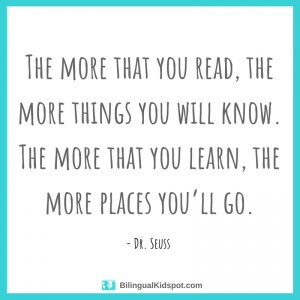 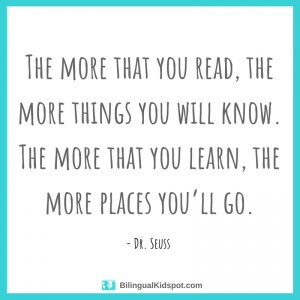 All these books are on active learn. Login to access your area.  https://www.activelearnprimary.co.uk/login?c=0 You will need – username, password and school code. TYPE OF BOOKTITLEACTIVITIESPhonics Rock-pooling   Read through front page.Read the book Back of book activities Bug Time! GuidedZip and Zap and the ThingRead through front page.Read the book – using the Guided Reading sheet: session 1 Back of book activities How many?Draw it!Bug Time! – look out for the bug face.Follow up worksheet – complete in jotter. Independent This Dinosaur  Read through front page.Read the book Back of book activities Fact fileDraw it!Bug Time! – look out for the bug face.